УРОК по развитию речина уроке русского языка в 4 классена тему: «О чем мечтают снежинки?»Написание сочинения с элементами описанияЦель: Научить описывать предмет, задавать и отвечать на вопросы, дать информацию о снежинках, писать сочинение с элементами описания; развивать письменную речь, фантазию; воспитывать доброту, любовь к природе, любознательность.Ход урокаДевиз: Чем больше знаем, тем интересней жить.I.	Организация класса. Слушание песни «О снежинке».II.	Сообщение темы и цели урока.Тема: «Очем мечтают снежинки?». Ваша цель - узнав много нового о снежинках, пофантазировать и написать сочинение, ответив на вопрос «О чем мечтают снежинки?» с элементами описания.- Послушайте загадки и отгадайте их.Покружилась звездочкаВ воздухе немножко,  Села и растаяла           На моей ладошке.(Снежинка)На деревья, на кусты С неба падают цветы.-Белые, пушистые, Только не душистые.(Снежинки)-	Какие слова или словосочетания помогли вам разгадать загадки?
(ответы детей)2.	Итак, сегодня мы будем говорить и писать о снежинках.-	На какие вопросы, связанные с снежинками, вы бы хотели сегодня
услышать ответы?(Ответы детей: Что такое снежинки? Какие они бывают? Как образуются? Почему все снежинки разные? О чем мечтают снежинки? Где начинают снежинки свою жизнь?)3.	- Посмотрев этот мультфильм, вы сможете ответить на некоторые
вопросы.-	Просмотр мультфильма «Почему все снежинки разные?»4.	Беседа после просмотра:-	Что такое снежинка? Какие бывают снежинки? Как они образуются?
Где начинает снежинка свою жизнь? От чего зависит форма снежинки?- А сейчас игра «А знаете ли вы, что...»                            (Обращение с вопросом к товарищу, который отвечает),- Вы прослушали о снежинках, увидели их, отвечали на вопросы.-	А какая она, снежинка? Подберите прилагательные (устно)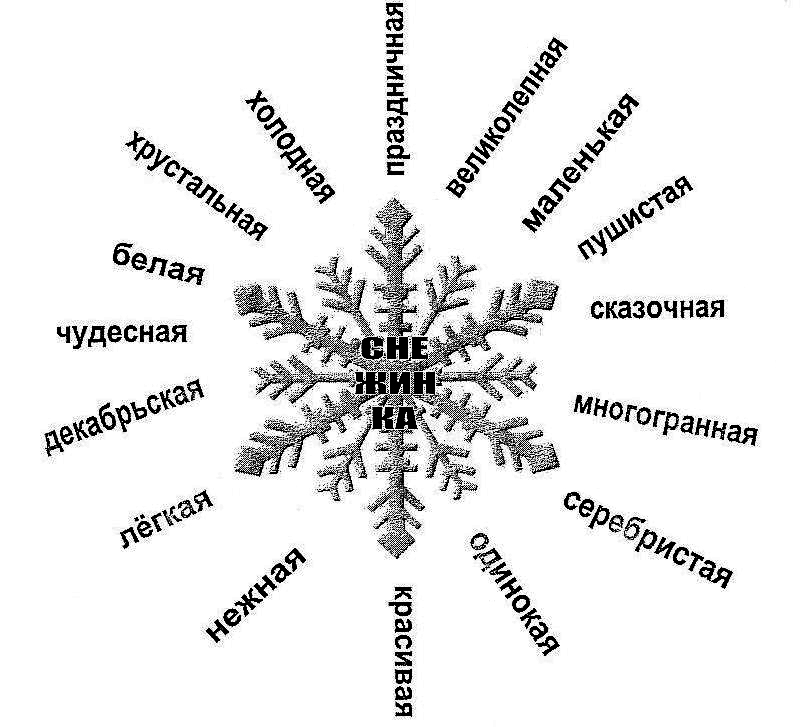 Учитель вывешивает лучи (одинокая, серебристая, пушистая, легкая, сказочная, нежная).-	Введите данные словосочетания в предложения о мечте снежинке
(устно). (Ответы детей).7.	Физкультминутка.Под мелодию «Серебристые снежинки» (I куплет и припев)- А какие стихотворения о снежинках вы знаете? (читают несколько детей)Работа над пословицей, (написана на доске)-	Прочитайте пословицу: «Чем больше снежинок на земле, тем больше урожая в доме.»Объясните, что это значит? (снега защищают поля от переохлаждения).Какую еще пользу приносят снежинки? (отражают ультрафиолетовые лучи).10.	Мозговой штурм. Редактирование стихотворения.-	А сейчас поможем снежинкам, редактируем стихотворение.
О ч...ем м...чт...т сн...ж...нк... ? (на доске)К...к   ...лк   	кр...с...ть   з...м...й.Чт...б  ...лк	скр...л...сь ...скр...нк...йВ в...рх...шк... св...т...щ...й зв...зд...й. (О чем мечтают снежинки?                 Как елку украсить зимой.                    Чтоб елка искрилась искринкой                В верхушке светящей звездой).11.	- Эту мечту снежинки можно назвать праздничной? (Да)-	А какие еще могут быть мечты у снежинки? (музыкальная, дружная,
спортивная, коллективная, необычная - например, стать подснежником,
сладкая, теплая, цветная, как у цветика-семицветика, умная,
любознательная).Учитель сам добавляет слова, которые не сказали ученики.-	А какая мечта у этих снежинок?
О чем мечтают снежинки?О белой пушистой зиме. Чтоб были видны на рисунке Снежинки в оконном стекле. (белая, зимняя, пушистая).12.	Написание сочинения.А сейчас вы напишете сочинение на тему: «О чем мечтают снежинки?» на тех снежинках, которые лежат на парте, выбрав любую мечту.В текст можно включить элементы описания.Что такое текст? (связный рассказ)Может ли заглавие передавать тему текста?Что такое тема? (это то, о чем сообщается)Главное, в сочинении раскрыть тему, ответить на вопрос «О чем мечтают снежинки?».Что важно использовать в сочинении, чтобы текст получился художественно красивым? (прилагательные, сравнение, синонимы, фразы из стихотворений).Из скольких деталей состоит текст? (Вступление, основная часть, заключение).Как на письме выделяем каждую часть текста? (абзацем).План можно составить устно, не записывая.Готовые работы нескольких учеников читаем вслух и прикрепляем доске.Кто хочет, пишет стихотворение.III. Итог урока. Чтение 2-3 работ.Что вам больше всего запомнилось на уроке?Дайте советы снежинкам. Детям.Д/з: творческое задание.Продолжите:      В декабре и в воскресеньеУ снежинки день рожденья...Дополнительно акростих.           С неба падали пушинки           На замерзшие поля.                  Ель закутали косынкой            Жаркой шубкой -тополя.                            И укрыли дом да площадь            Необычным одеялом.                Как же их зовут, ты спросишь?                          Имя здесь я написала